ПРОТОКОЛ СОБРАНИЯ ЖИТЕЛЕЙд. Тюлякова Дата проведения: 22.05.2017 годаВремя проведения:13:00Место проведения: Тюляковская ООШ Глава  поселения – Х.Х.Башаров,  специалист по работе с населением – З.Х.ХакимоваТема собрания:1. Выбор старост деревень2. Выборы в общественный совет при Главе с/поселения3. О пожарной безапасности4. Найм постухов5. РазноеПрисутствовали: 26   граждан д.Тюлякова 1. Хакимова Гайша Аскаровна    2. Бикташева Римма Галеевна3. Зайнуллина Ирина Мирзановна4. Хужина Дания Барисовна5. Садыкова Эльза Сабиржановна6. Хаирзаманова Гульнур С.7. Галимова Зиля Махмутовна8. Хамитова Захира Шакуровна9. Абайдуллина Регина Р.10. Баймухаметова Рузида В.11. Давлетшина Лариса Р.12. Гумурзакова Галия Г.13. Шахисламова Эльвира Т.14. Низамова Диляра М.15. Валеева Зульфия Т.16. Саляхова Манжура17. Хакимова Минзия18. Галлиулина Гульшида19. Аксулпанова Диляра20. Аксулпанова Манзума21. Галисултанова Русалина Руслановна22. Зияева Гульзия Рашитовна23. Гумурзакова Нэля Рафаэловна24. Искакова Руфа Сергеевна25. Файзуллина Гульфира Кираматовна26. ШакироваНазира1. Выслушав Главу Урукульского сельского поселения  Башарова Хамиля Хуббеевичажителям было дано слово. Посоветовавшись между собой , жители предложили  старостой в деревни Б. Тюлякова выбрать Смирнова Рафката Шингизовича жители проголосовали единогласно.2. А так же жители посовещавшись, проголосовали , Обшественным деятелем выбратьХаликову Рафиду Фуатовну. 3. По пожарной безопасности Глава Хамиль Хуббеевич Башаров, Рассказал какие инструменты держать наготове, необходимо иметь емкости с водой и в случае возникновении пожара. Всем были розданы памятки о « Мере пожарной безопасности».4. Администрация Урукульского сельского поселения обязует всех своевременно оплачивать земельные и имущественные налоги. А так же правильно оформлять документы собственности  земельные участки , жилые помещения и земельные паи.5. Глава всех жителей  обязал, что на территории поселения нужно провести в порядок. За неисполнении будет налагаться штраф.6.  Администрация  Урукульского сельского поселения принимает ртутно-содержащие лампочки на утилизацию.Входе заседания все вопросы исчерпаны, вопросов больше не поступало.Всем спасибо. Заседание закрыто.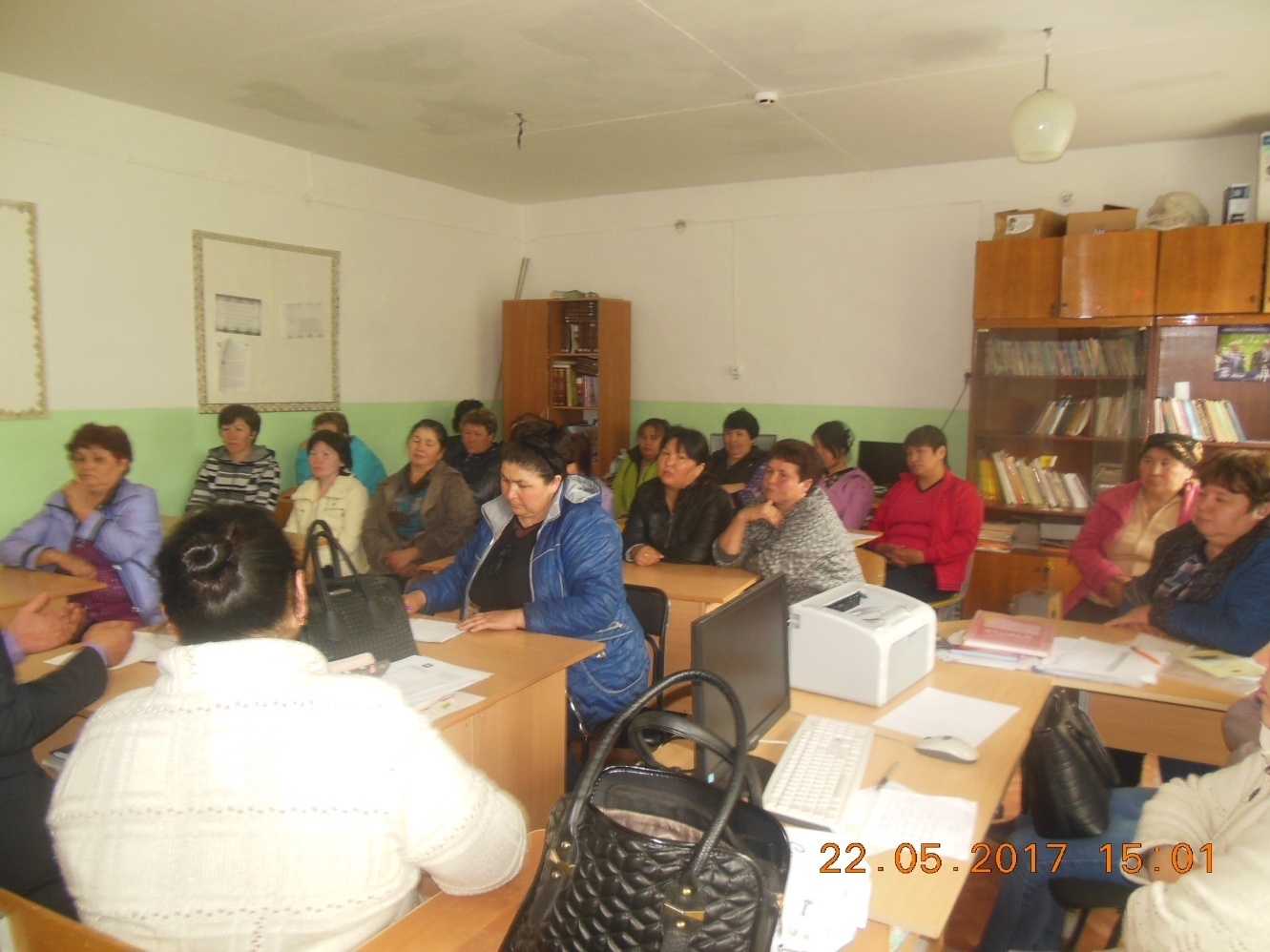 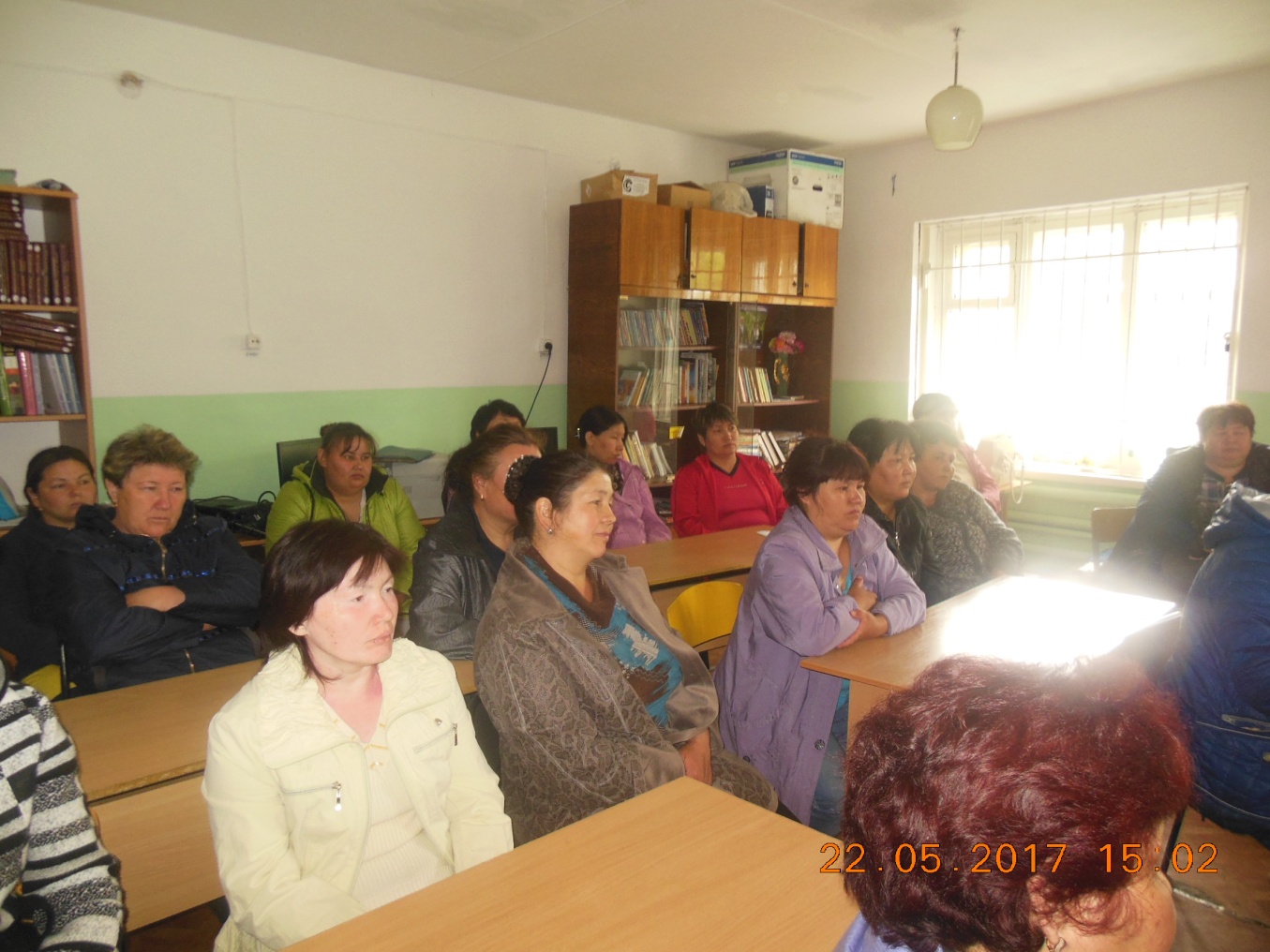 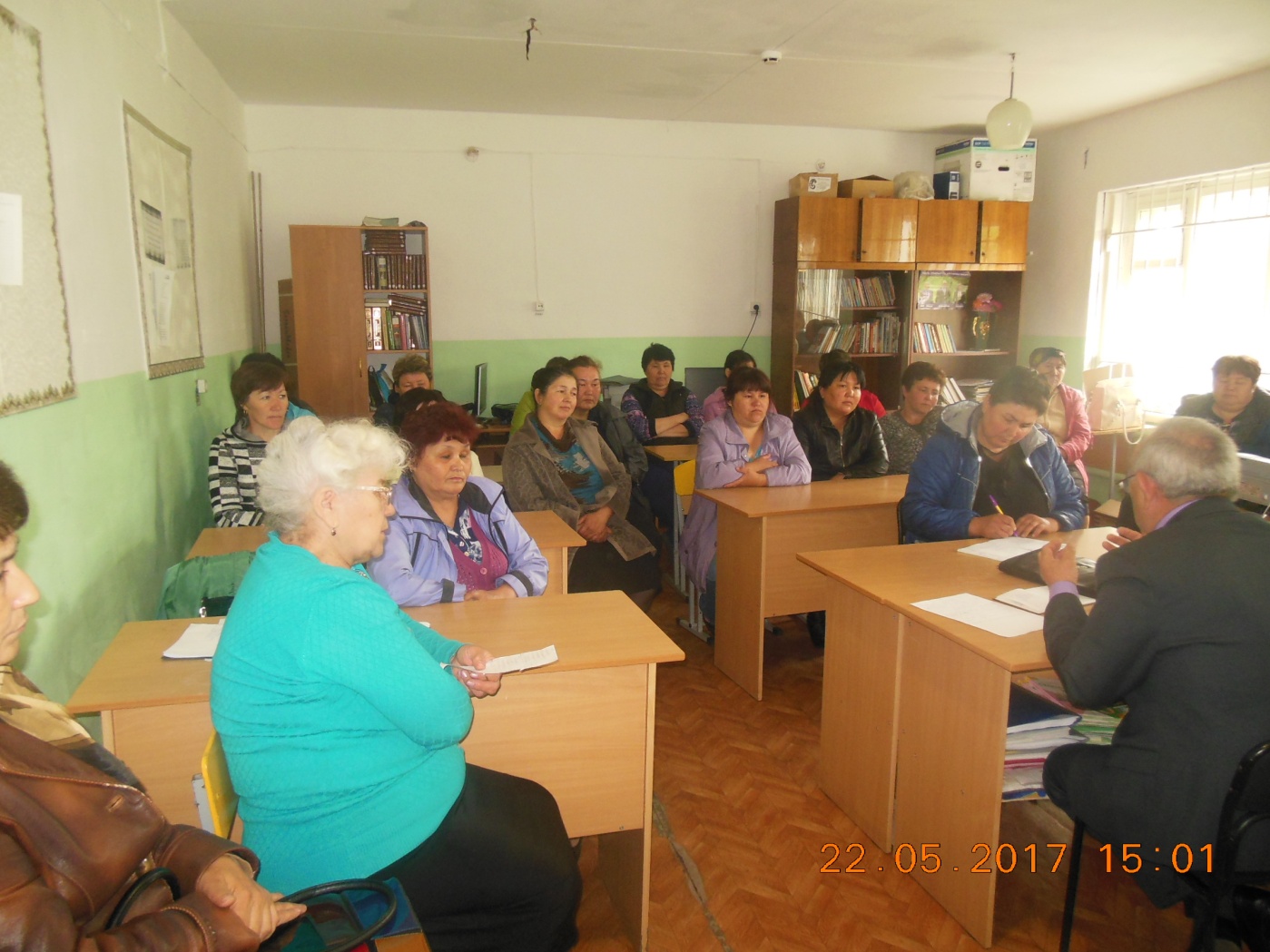 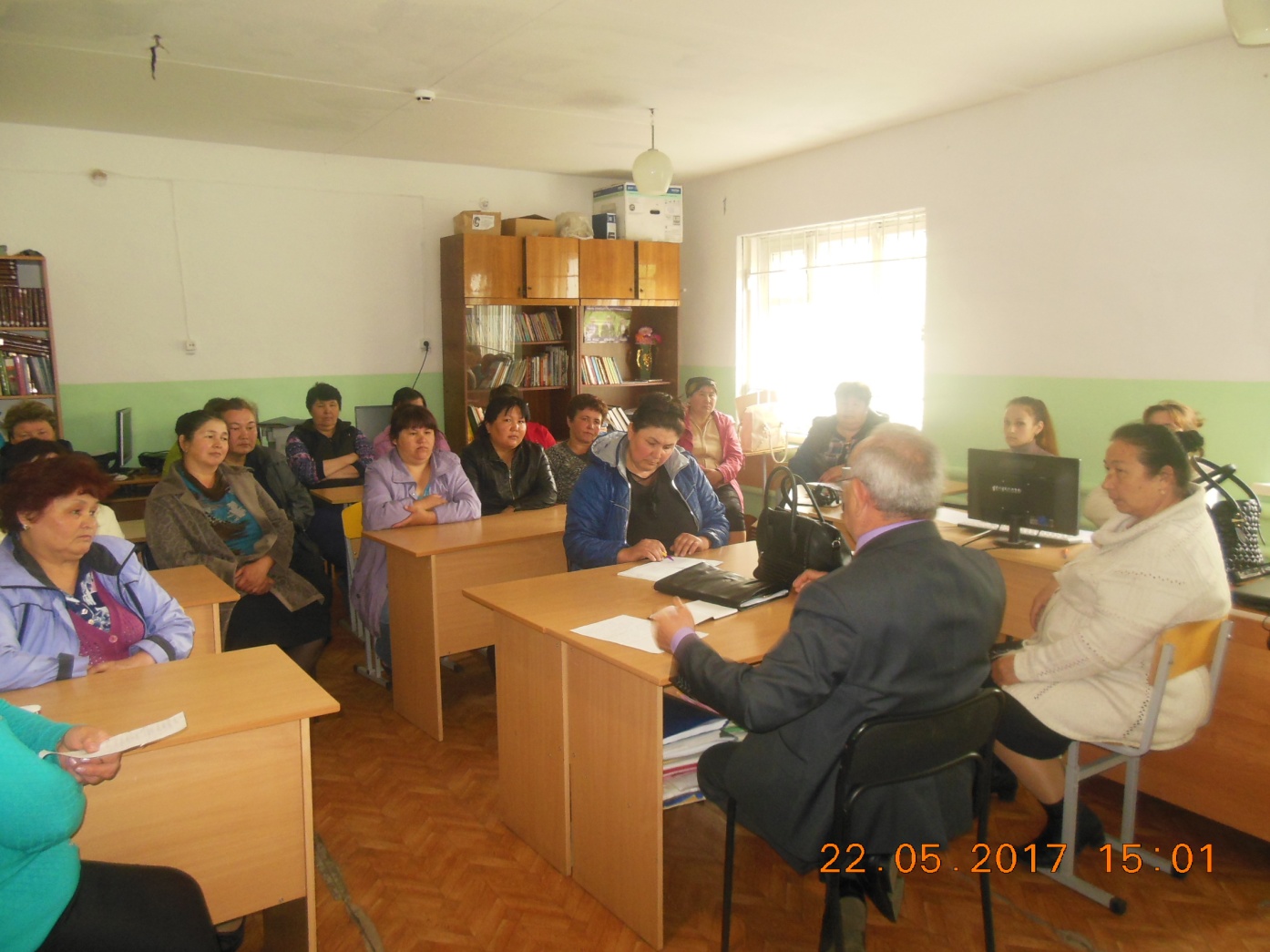 